Занятие 19. Электроприборы и инструменты. (01.02.20)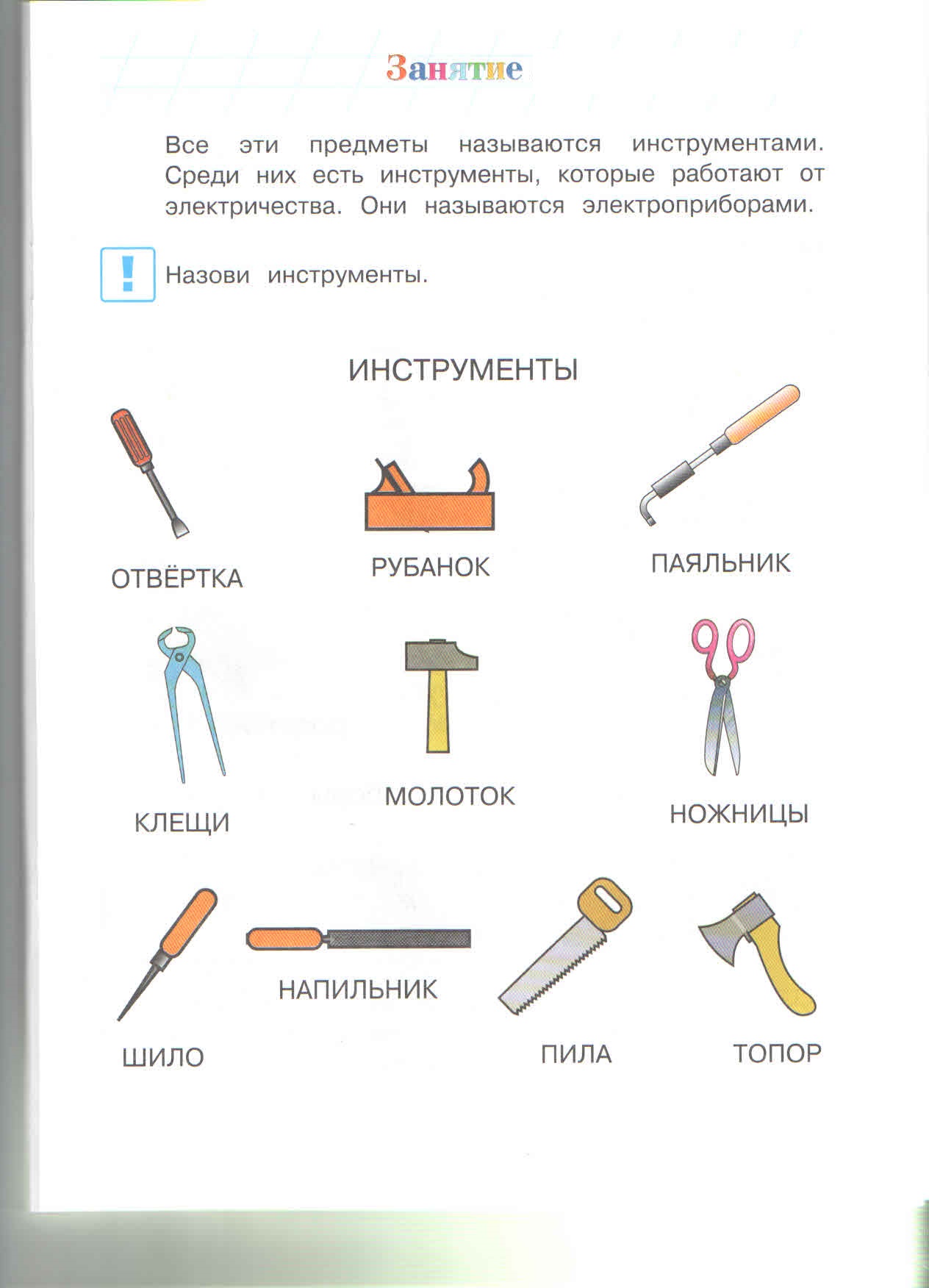 